MY ADVENT CALENDARKONKURS PLASTYCZNO – JĘZYKOWY NA NAJPIĘKNIEJSZY KALENDARZ ADWENTOWY W JĘZYKU ANGIELSKIM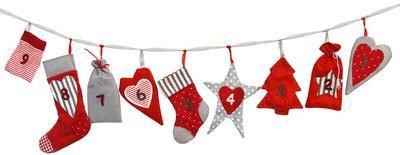 Regulamin konkursuCELE KONKURSURozbudzenie zainteresowań uczniów językiem angielskim i kulturą krajów anglojęzycznychPoszerzenie zasobu słownictwa z języka angielskiegoWykorzystanie Internetu jako źródła wiadomości i pomocy w tworzeniu pracyPodtrzymywanie tradycji /wyszukiwanie symboli bożonarodzeniowych/Umożliwienie uczestnictwa w konkursie uczniom słabszym, a mającym zdolności plastyczne.ORGANIZATOR KONKURSUOrganizatorem konkursu jest Szkoła Podstawowa Sióstr Urszulanek UR w LublinieUCZESTNICY KONKURSUKonkurs skierowany jest do uczniów klas I-III oraz IV-VIII szkoły podstawowej.ZADANIE KONKURSOWEZadanie konkursowe polega na wykonaniu kalendarza adwentowego zawierającego 24 okienka. Każde z nich należy podpisać słowami lub zwrotami w języku angielskim związanymi ze Świętami Bożego Narodzenia lub ukryć pytania, zwroty lub zadania w języku angielskim związane ze Świętem Bożego Narodzenia.Technika i format pracy dowolny, mile widziane również prace przestrzenne.Każdy z uczniów może wykonać tylko jedną pracę.Prace można wykonywać z pomocą dorosłego.Prace będą ocenianie w dwóch kategoriach:I kategoria: klasy I-III szkoły podstawowej, II kategoria: klasy IV-VI szkoły podstawowej.Z każdej kategorii zostanie wyłonionych trzech zwycięzców.Ocenie pracy będzie podlegać: zgodność z tematem, poprawność językowa, oryginalność, estetyka wykonania.Warunkiem wzięcia udziału w konkursie jest zaakceptowanie niniejszego regulaminu przez uczestników konkursu.TERMINY KONKURSOWETermin składania prac upływa 30 listopada 2022 roku. Prace składamy do swojego nauczyciela języka angielskiego.Rozstrzygnięcie konkursu nastąpi 5 grudnia 2022 roku. Informacje o wynikach zostaną umieszczone na stronie internetowej szkoły. Nagrody za najlepsze prace zostaną wręczone uroczyście. ZAPRASZAMY DO UDZIAŁU W KONKURSIE I ŻYCZYMY POWODZENIA !!!